Name _______________________________________________________, Per ______________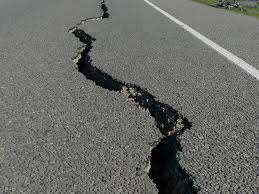 Earthquake WebQuestUse complete sentences to answer the following questions from the links on the WebQuest. Most will require multiple sentences to answer.Part 1 – USGA:   http://earthquake.usgs.gov/learn/kids/eqscience.php What is an earthquake?
What is a mainshock? What is an aftershock?What causes earthquakes and where do they happen?Why does the earth shake when there is an earthquake?How are earthquakes recorded?  How do scientists measure the size of earthquakes?Describe P waves.Describe S waves. How can scientists tell where the earthquake happened?Can scientists predict earthquakes?Part 2 – Geography4kids – Faulting:  http://www.geography4kids.com/files/earth_faulting.html What happens when two plates meet?  Describe folding:  Describe faulting:     What is a strike slip?Part 3 – Geography4kids – EQ:  http://www.geography4kids.com/files/earth_earthquake.html What causes the Ground to move?  What can earthquakes do to change the landscape?   Why can we feel earthquakes hundreds of miles away?  What are seismic waves?  What is the epicenter?   What is the focus?* Now take the “Quiz on Earthquakes” by clicking on green box at bottom of website. Answer. What was your score? _____________Part 4 – Checking Current Earthquakes:  http://earthquake.usgs.gov/ You will click on the above link "Checking Current Earthquakes,"   Then click on the "Latest Earthquakes" Map.  On the left side you will see a list of the latest earthquakes in the world that have been 2.5 magnitude or higher.List all the earthquakes that have occurred today (maximum of 9) in the chart below:Zoom out on the map and see where these earthquakes have taken place (orange dots)…Where have most taken place?  Where was the most recent earthquake in the United States?DateMagnitudeLocation